RATIONALE TABLE: Describe if the answer choice is correct/incorrect. Give examples & label everythingMULTIPLE CHOICE QUESTION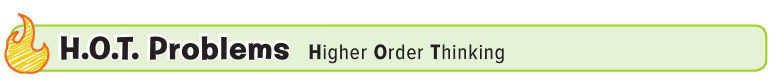 ANSWER CHOICEANSWERSCORRECT/INCORRECTRATIONALE